Прейскурант на путевку "Санаторно-курортная"В стоимость путевки включено:1. Проживание.2. Пятиразовое диетическое питание по заказному меню.3. Комплекс лечебных процедур.4. Культурно-развлекательная программа.КорпусНомер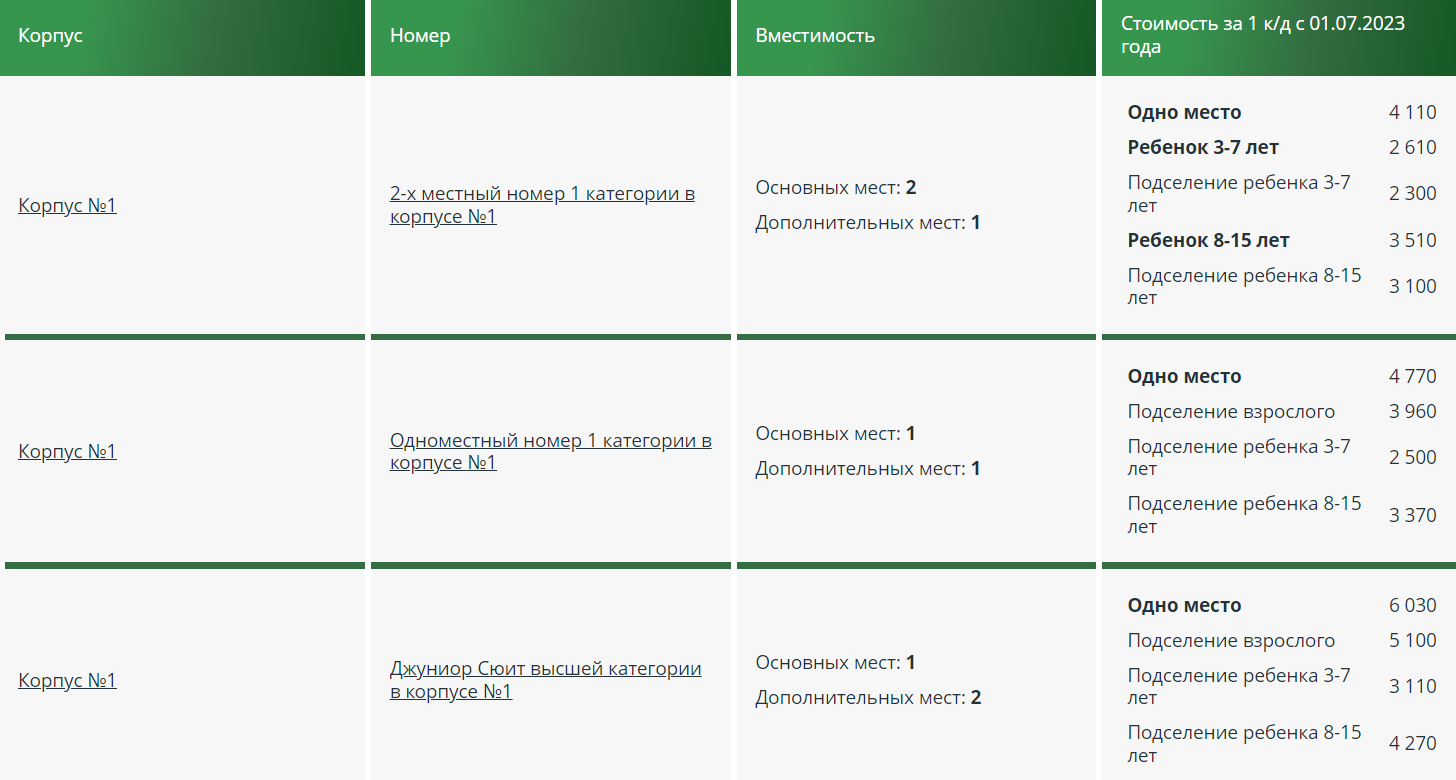 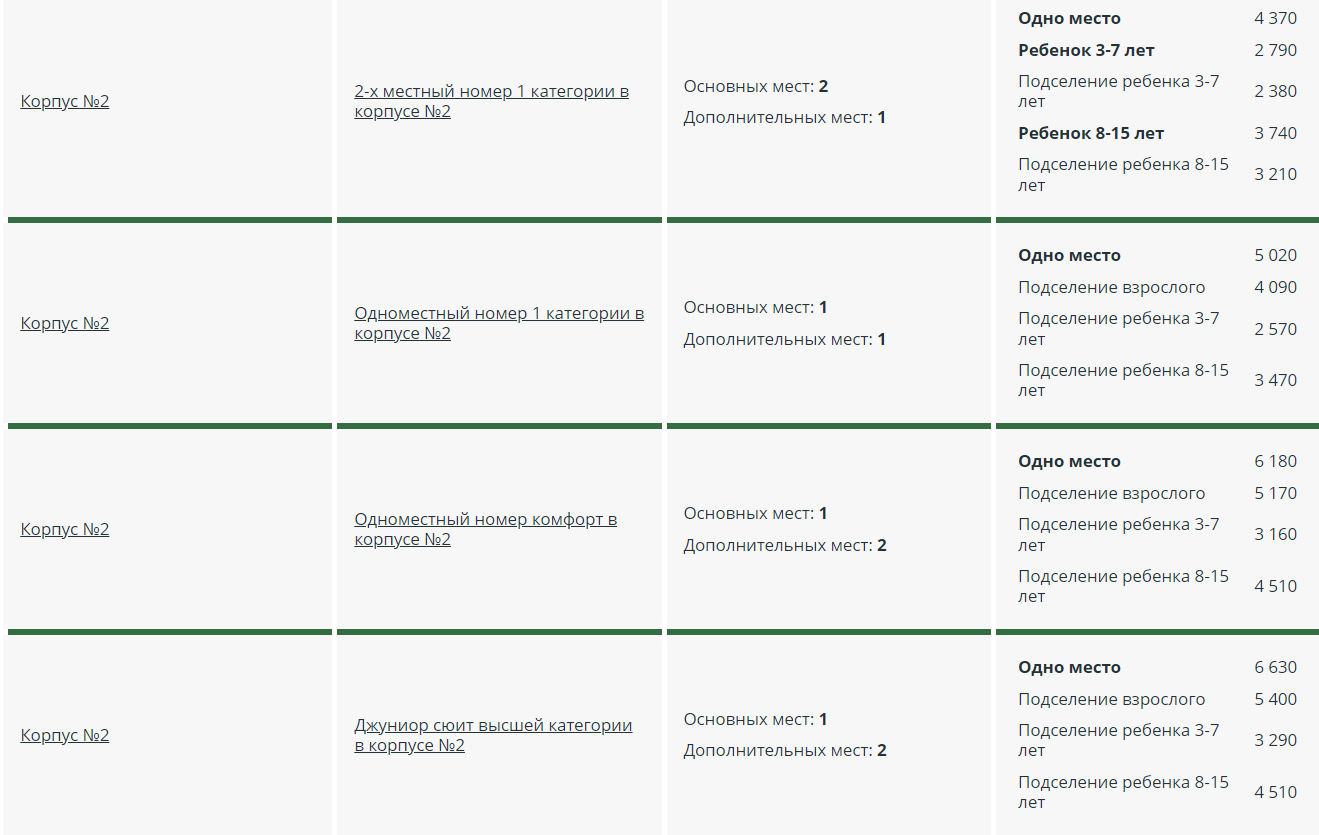 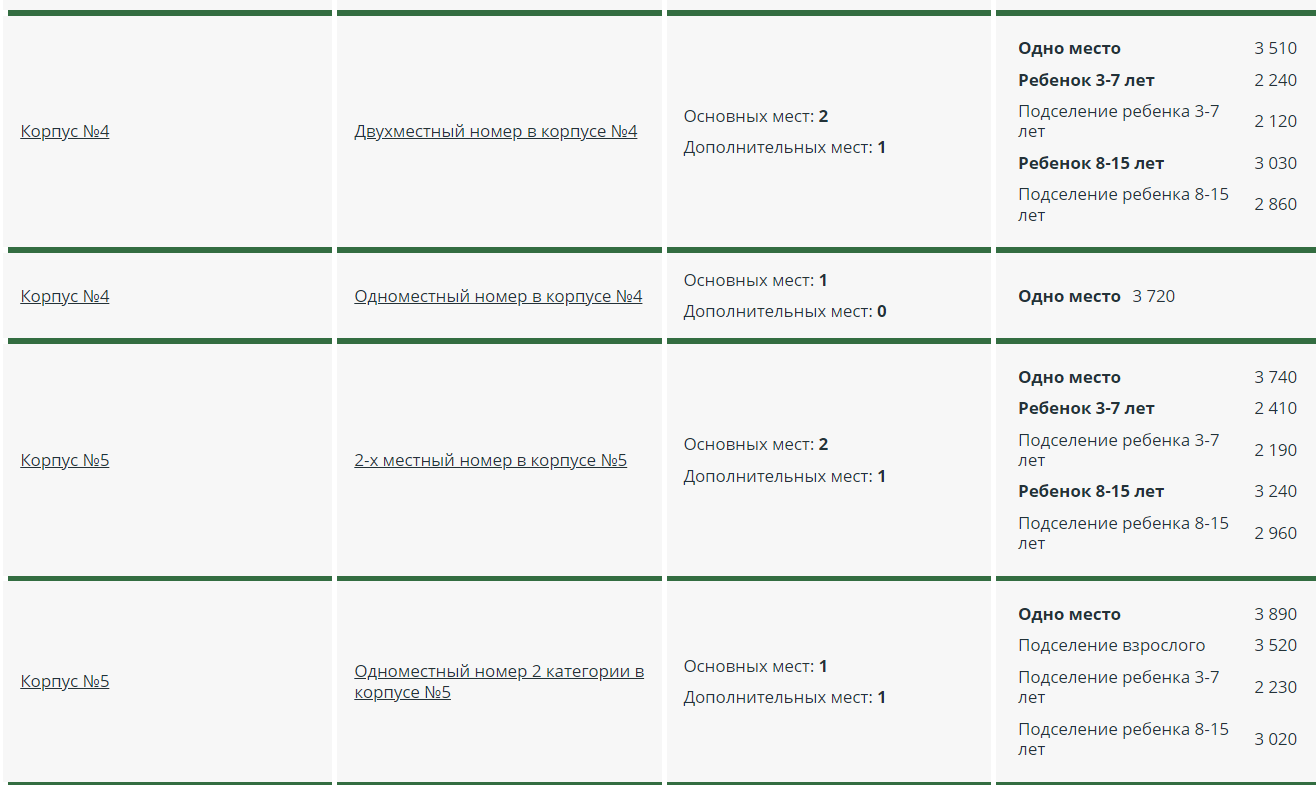 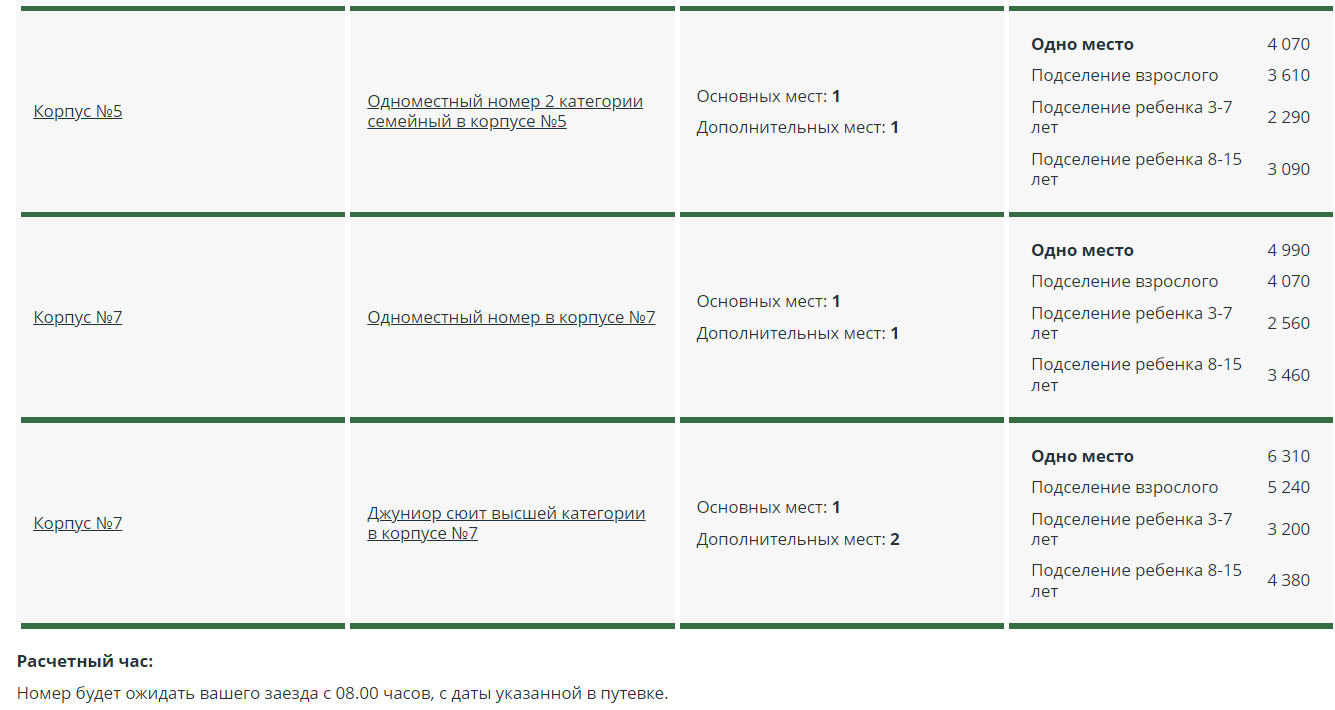 